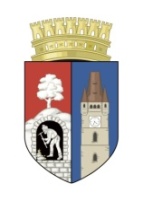 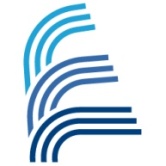 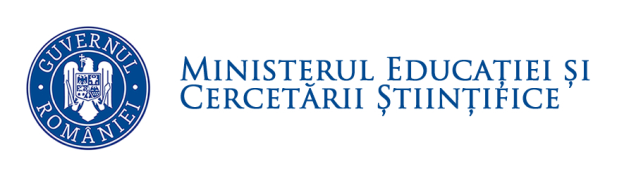 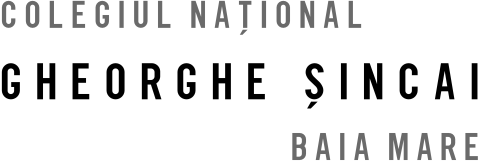 Str. Gheorghe Şincai,  25     Tel:   0262 211 245    www.sincaibm.ro430311,    Baia  Mare    Fax:  0262 215 664    sincaibm@yahoo.comNr. 2830  / 14. 08. 2015Rezultatele selecției dosarelor de înscriere la concursul organizat de Colegiul Național „Gheorghe Șincai”, pentru ocuparea pe perioadă nedeterminată a funcţiei contractuale de conducere, vacantă, de  administrator financiar I S (contabil şef)În urma verificării dosarelor depuse la Colegiul Național „Gheorghe Șincai”, Baia Mare, pentru ocuparea pe perioadă nedeterminată a funcţiei contractuale de conducere, vacantă, de  administrator financiar I S (contabil şef) au fost admise dosarele următorilor candidați:COCIOBAN  OANA - RALUCA	dosar înregistrat cu nr. 2804 / 10. 08. 2015SILAGHI  MONICA - GABRIELA	dosar înregistrat cu nr. 2823 / 13. 08. 2015MORA  SANDA - MIRELA	dosar înregistrat cu nr. 2825 / 13. 08. 2015                          Președintele comisieiDirectorul Colegiului Național „Gheorghe Șincai”,                        Secretarul comisiei,                   prof. Cristian Heuberger                                          ec. Viorica Dobranschi